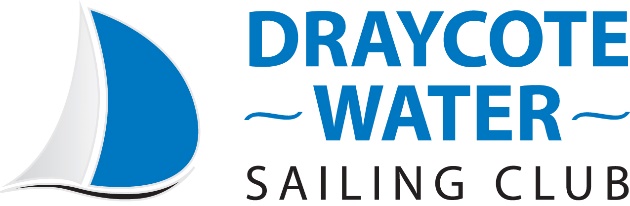 OPEN MEETING NOTICE OF RACE1. RULES: The event will be governed by the rules as defined in The Racing Rules of Sailing, RYA Prescriptions, Class Rules and the Sailing Instructions for the event.2. ELIGIBILITY: The event will be open to boats of the Laser class.3. ENTRY: Eligible boats may enter by entering on line at DWSC Laser 2017 Open  before 23:59 on the 28th September 2018 for a reduced rate. In person entries on the day may be allowed if spaces allow, the fee may be paid with cash or card at the full rate. (A surcharge of 3% will be added to entry fees paid by credit card.)4. POLLUTION & NON-NATIVE INVASIVE SPECIES: A disclaimer must be signed before launching for each visiting boat to state that the Check, Clean, Dry programme has been observed prior to arriving at Draycote Water and will be observed afterwards. This is a condition of entry.5. DISTINGUISHING NUMBERS: All boats shall compete under their registered numbers to comply with RRS rule 77. Under exceptional circumstances a boat may be permitted to carry sail numbers or letters in contravention of her class rules provided that written application, stating the circumstances, is made to the Race Committee prior to The event.  If such permission is granted no further change will be permitted. 6. FEES: Required fees are as follows: £15 per boat if paid on line prior to 23:59 on 28th September 2018 or £17.50 if after this time.7. SERIES: It is intended that the series will consist of 3 races with 2 to count.8. SCHEDULE: 9. SAILING INSTRUCTIONS: The Sailing Instructions will be available electronically at http://draycotewater.co.uk/open-meeting-visitor-information/10. THE COURSES: The courses will be as per the SIs11. SCORING: The low point scoring system rule A4 will apply, modified so that each boat’s series score will be the total of her race scores with her worst score discarded if 3 or more races have been completed. 12. DISCLAIMER OF LIABILITY: Competitors participate in the event entirely at their own risk. See rule 4, Decision to Race. The organising authority will not accept any liability for loss, material damage or personal injury or death sustained in conjunction with or prior to, during, or after the regatta.13. INSURANCE: Each participating boat shall be insured with valid third-party liability insurance with a minimum cover of £2,000,000 per incident or the equivalent.14. SUPPORT BOATS: No support boats are permitted on the water.15. PHOTOGRAPHY: By competing in this event, competitors grant to the organisers without payment the right in perpetuity to make, use and show any motion pictures, still pictures and live, taped or filmed television of or relating to the event and consent to these being published in class, club, sponsor and other publications and / or the class, club, sponsor or other websites.16. FURTHER INFORMATION:The Clubhouse will be open from 09:00 each day.Food will be available until 15:00 each day.The bar will be open from 1200 to at least 1800 each day.If you are travelling to the club on Friday night and require access, please be aware that the site may be locked after 1900. Please contact the club beforehand if you might require access after this time.For accommodation list and location map please visit www.draycotewater.co.uk There is no camping on site, but campervans may be parked (for a fee) provided that they are parked in the lower club car park at the far end.Cars may only be parked in the designated car parks: either the club’s lower car park (free) or the Seven Trent pay & display car parks. For any further information, please contact the DWSC office: office@draycotewater.co.uk Registration30th September 2017From:09:00To:10:00Briefing30th September 20`730th September 20`710:30Racing30th SetpemberNo. of races:31st warning not before:11:00Racing30th SetpemberNo. of races:3No warning signal after:16:00